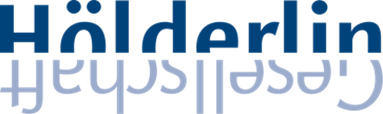 BeitrittserklärungName		____________________________________________________Adresse	____________________________________________________		____________________________________________________Geburtstag	____________________Telefon	              ____________________Mail		____________________________________________________Hiermit beantrage ich den Beitritt zur Hölderlin-Gesellschaft e.V. Mit meiner Unterschrift erkenne ich die Satzung der Gesellschaft an und akzeptiere die Verarbeitung meiner Daten gemäß der Datenschutz-Grundverordnung (DSGVO). Mein Jahresbeitrag beträgt⃝ 50 Euro (Normalbeitrag)⃝ 20 Euro (Schüler und Studenten, Kopie eines entsprechenden Ausweises erforderlich)⃝ 60 bzw. __________ Euro (förderndes Mitglied)⃝ 70 Euro (für Institutionen)__________________________________________________________________⃝ Ich überweise(Kontoverbindung: KSK Tübingen, IBAN DE19 6415 0020 0000 8048 04, BIC SOLADES1TUB)⃝ Bitte ziehen Sie meinen Beitrag per Lastschrift ein Erteilung einer SEPA Basislastschrift (Gläubiger-ID-Zahlungsempfänger: DE85ZZZ00001114618)Ich ermächtige die Hölderlin-Gesellschaft, widerruflich Zahlungen/jährliche Zahlungen von meinem Konto mittels Lastschrift einzuziehen. Zugleich weise ich mein Kreditinstitut an, die von der Hölderlin-Gesellschaft auf mein Konto gezogenen Lastschriften einzulösen.Meine Kontoverbindung: IBAN	______________________________________________________BIC 	______________________________________________________Name der Bank   _______________________________________________⃝ Ich wünsche eine Spendenbescheinigung_____________________			_______________________________Datum 					              Unterschrift